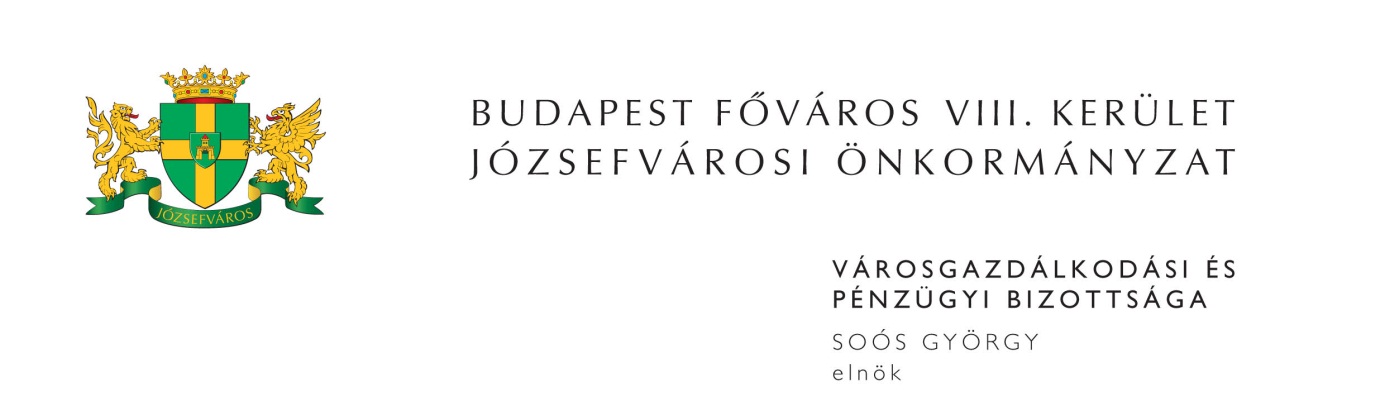 M E G H Í V ÓBudapest Józsefvárosi Önkormányzat Városgazdálkodási és Pénzügyi Bizottsága2014. évi 4. rendkívüli ülését2014. április 17-én (csütörtök) 1300 órárahívom össze.A Városgazdálkodási és Pénzügyi Bizottság ülését a Józsefvárosi Polgármesteri HivatalIII. 300-as termében (Budapest, VIII. Baross u. 63-67.) tartja.Napirend:1. Zárt ülés keretében tárgyalandó előterjesztések(írásbeli előterjesztés)A Budapest, VIII. kerület Rákóczi út ….. szám alatti ingatlanra vonatkozó elővásárlási jogról való lemondás (PÓTKÉZBESÍTÉS)		ZÁRT ÜLÉS	Előterjesztő: Pénzes Attila – a Vagyongazdálkodási és Üzemeltetési Ügyosztály vezetője Javaslat a „Budapest VIII. Hungária krt. 2-4. MÁV lakótelep elektromos hálózat és közvilágítás felújítás” tárgyú közbeszerzési eljárás eredményének megállapításáraElőterjesztő: Dr. Mészár Erika - aljegyző 				ZÁRT ÜLÉSJavaslat útkárral kapcsolatos kártérítési igény rendezésére		 Előterjesztő: Ács Péter – Józsefvárosi Közterület-felügyelet és Városüzemeltetési Szolgálat igazgatója							ZÁRT ÜLÉSBudapest VIII. Tolnai utca 21. szám alatti, gázszolgáltatás nélkül maradt önkormányzati lakóépületbe visszaköltözött lakók többlet közmű költségeinek megtérítése	(PÓTKÉZBESÍTÉS)				ZÁRT ÜLÉSElőterjesztő: Kovács Ottó – a Kisfalu Kft. ügyvezető igazgatója 2. Közbeszerzések(írásbeli előterjesztés)Javaslat a „Józsefvárosi Egészségügyi szolgálat komplex fejlesztése keretében kivitelezési munkák elvégzése vállalkozási szerződés keretében a KMOP- 4-3.2/A-13-2013-0001 azonosító számú projekt során” tárgyú közbeszerzési eljárás megindítására (PÓTKÉZBESÍTÉS)Előterjesztő: Dr. Pesti Ivett – a Polgármesteri Kabinet vezetőjeJavaslat „Vállalkozási szerződés keretében a Budapest, VIII. Hungária krt. 2-4. MÁV lakótelep víz- és csatornahálózat felújítása” tárgyú közbeszerzési eljárás megindítására (PÓTKÉZBESÍTÉS)Előterjesztő: Dr. Mészár Erika - aljegyző Javaslat Budapest, Józsefváros Magdolna negyed program III. önkormányzati bérházfelújítás kivitelezése Keretmegállapodásos eljárás második szakasz„Vállalkozási szerződés keretében Budapest, Józsefváros Magdolna negyed program III. önkormányzati bérházfelújítás kivitelezése 3. rész”„Vállalkozási szerződés keretében Budapest, Józsefváros Magdolna negyed program III. önkormányzati bérházfelújítás kivitelezése 6. rész”eredményének megállapítására					Előterjesztő: Dr. Mészár Erika – aljegyző3. Vagyongazdálkodási és Üzemeltetési ÜgyosztályElőterjesztő: Pénzes Attila – ügyosztályvezető(írásbeli előterjesztés)Teleki téri piac bérlői kérelmeinek elbírálása (PÓTKÉZBESÍTÉS)Közterület-használati kérelmek elbírálása (PÓTKÉZBESÍTÉS)Közterület-használati kérelmek elbírálása kiegészítés (PÓTKÉZBESÍTÉS)4. Rév8 Zrt.Előterjesztő: Csete Zoltán – mb. cégvezető(írásbeli előterjesztés)Javaslat a Magdolna Negyed Program III. keretében pályázati felhívás elfogadására a Szomszédsági Házfelügyelői feladat ellátására (ELŐTERJESZTŐ VISSZAVONTA)5. Kisfalu Kft.Előterjesztő: Kovács Ottó – ügyvezető igazgató(írásbeli előterjesztés)Javaslat a Budapest VIII., Szentkirályi ... szám alatti lakásra vonatkozó eladási ajánlat meghosszabbításáraJavaslat gépkocsi-beálló bérbeadásáraA Kárpitos Ipari Kft. bérleti díj felülvizsgálati és szerződés módosítási kérelme a Budapest VIII. kerület, József krt. 43. szám alatti helyiség vonatkozásábanPuka Eduard egyéni vállalkozó bérbevételi kérelme a Budapest VIII. kerület, József u. 46. szám alatti üres, önkormányzati tulajdonú nem lakás célú helyiségekre vonatkozóanM. L.  bérleti díj csökkentésre vonatkozó kérelme a Budapest VIII. kerület ... szám alatti önkormányzati tulajdonú helyiség vonatkozásában (PÓTKÉZBESÍTÉS)D. Zs. és S. Zs. új bérleti jogviszony létesítésére, bérlőtársi jogviszony létesítésére vonatkozó kérelme a Budapest VIII. kerület, ... szám alatti önkormányzati tulajdonú helyiség vonatkozásában (PÓTKÉZBESÍTÉS)Pauerné Goda Márta Végrehajtói Iroda bérbevételi kérelme a Budapest VIII. kerület, Üllői 66/a. szám alatti üres önkormányzati tulajdonú helyiség vonatkozásábanA Nívó Fodrász Szövetkezet óvadékfizetéstől való eltekintési kérelme a Budapest VIII. kerület, Baross u. 79., József krt. 77-79., Rákóczi út 75. szám alatti helyiségek vonatkozásábanA Nívó Fodrász Szövetkezet bérleti díj felülvizsgálati és szerződés módosítási kérelme a Budapest VIII. kerület, Kun utca 12. szám alatti helyiség vonatkozásábanJavaslat a Budapest VIII., Práter u. 30-32. szám alatti ingatlanban található teremgarázs helyek bérbeadására (5 db) (PÓTKÉZBESÍTÉS)A Szent Benedek Gimnázium, Szakképző Iskola és Kollégium és L. L. magánszemély bérbevételi kérelme a Budapest VIII., Práter u. 30-32. szám alatti 18. számú gépkocsi-beálló helyre vonatkozóan (PÓTKÉZBESÍTÉS)Javaslat a Bárka Nonprofit Kft. által a Budapest VIII., Mátyás tér 4. és Rákóczi út 59. szám alatti helyiségekre felhalmozott bérleti díj hátralék elengedésére (PÓTKÉZBESÍTÉS)6. Egyebek(írásbeli előterjesztés)Javaslat Kardos-Erdődi Zsolt tanácsadói tevékenységének 2014. március havi teljesítés igazolásáraElőterjesztő: Soós György – a Városgazdálkodási és Pénzügyi Bizottság elnökeJavaslat Pomázi Dániel tanácsadói tevékenységének 2014. március havi teljesítés igazolásáraElőterjesztő: Dr. Révész Márta – képviselőJavaslat Vas Dávid tanácsadói tevékenységének 2014. március havi teljesítés igazolásáraElőterjesztő: Soós György – a Városgazdálkodási és Pénzügyi Bizottság elnöke (PÓTKÉZBESÍTÉS)7. Tájékoztatók(írásbeli tájékoztató)Tájékoztató az Állami Számvevőszék által a BÁRKA Nonprofit Kft-nél végzett ellenőrzéssel kapcsolatos jelentésrőlElőterjesztő: Dr. Kocsis Máté – polgármester (ELŐTERJESZTŐ VISSZAVONTA)Megjelenésére feltétlenül számítok. Amennyiben az ülésen nem tud részt venni, kérem, azt jelezni szíveskedjen Deákné Lőrincz Mártánál (Szervezési és Képviselői Iroda) 2014. április 17-én 13,00 óráig a 459-21-51-es telefonszámon.Budapest, 2014. április 14. 	Soós György s.k.	elnök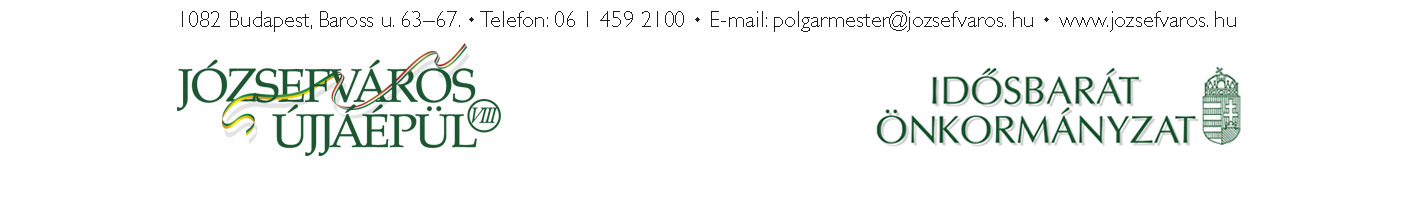 